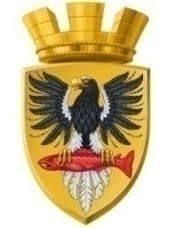 Р О С С И Й С К А Я  Ф Е Д Е Р А Ц И ЯКАМЧАТСКИЙ КРАЙП О С Т А Н О В Л Е Н И ЕАДМИНИСТРАЦИИ ЕЛИЗОВСКОГО ГОРОДСКОГО ПОСЕЛЕНИЯОт  30.06.2017 года                                                                                                                 № 623-п         г.ЕлизовоОб аннулировании адреса жилого помещения - квартиры с кадастровым номером 41:05:0101003:2502 и о присвоении адресов жилым помещениям, образованным в результате раздела квартиры с кадастровым номером 41:05:0101003:2502	Руководствуясь ст. 14 Федерального закона от 06.10.2003 № 131-ФЗ «Об общих принципах организации местного самоуправления в Российской Федерации», Уставом Елизовского городского поселения, согласно Правилам присвоения, изменения и аннулирования адресов, утвержденным постановлением Правительства Российской Федерации от 19.11.2014 № 1221, на основании заявления Дедик Л.Н. от 23.05.2017 года, принимая во внимание: свидетельство о государственной регистрации права общей долевой собственности на квартиру от 19.03.2013 года серии 41 АВ № 168927, определение Елизовского районного суда от 11.12.2012 года по гражданскому делу № 2-1907/12, технический план помещения от 18.10.2016, подготовленный кадастровым инженером Петрук Т.В. ПОСТАНОВЛЯЮ:Аннулировать жилому помещению - квартире с кадастровым номером 41:05:0101003:2502 адрес: Камчатский край, Елизовский район, г.Елизово, ул. Грибная, д.2, кв.2. Присвоить жилым помещениям, образованным в результате раздела квартиры с кадастровым номером 41:05:0101003:2502 следующие адреса:Помещению площадью 14 м2: Россия, Камчатский край, Елизовский муниципальный район, Елизовское городское поселение, Елизово г., Грибная ул., д.2, кв.2.Помещению площадью 40,7 м2: Россия Камчатский край, Елизовский муниципальный район, Елизовское городское поселение, Елизово г., Грибная ул., д.2, кв.3.3. Направить настоящее постановление в Федеральную информационную адресную систему для внесения сведений установленных данным постановлением.4. Управлению делами администрации Елизовского городского поселения опубликовать (обнародовать) настоящее постановление в средствах массовой информации и разместить в информационно – телекоммуникационной сети «Интернет» на официальном сайте администрации Елизовского городского поселения. 5. Дедик Л.Н. обратиться в Филиал ФГБУ «Федеральная кадастровая палата Федеральной службы государственной регистрации, кадастра и картографии» по Камчатскому краю для внесения изменений уникальных характеристик объекта недвижимого имущества.6. Контроль за исполнением настоящего постановления возложить на руководителя Управления архитектуры и градостроительства администрации Елизовского городского поселения.И.о. Главы администрации Елизовского городского поселения                                                         В.А. Масло